COLEGIO EMILIA RIQUELME 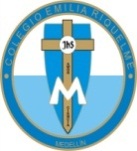 GUÍA DE APRENDIZAJE EN CASA DE ÉTICA Y URBANIDAD – PERIODO IISEMANA 26 AL 29 DE MAYONOMBRE: __________________________________________GRADO: 3°  TEMAS: POSTURAS Y COMPORTAMIENTO EN EL COMPUTADOR             CLASES VIRTUALES Y MI COMPORTAMIENTO          ÉTICAIdentifico los conflictos generados por un mal comportamiento en las clases virtuales, para lograr ser gestor de paz.URBANIDADPractico las buenas posturas en frente del computador y los buenos modales en las clases virtuales.Observa el siguiente video que te enseñara como debe ser nuestra postura enfrente de un computadorhttps://www.youtube.com/watch?v=dYO1CAfDfogRealiza el dibujo de una niña sentada en frente de un computador con todas las recomendaciones aprendidas en el video.Hay conflictos que se originan en las clases virtuales, a causa de malos comportamientos por las estudiantes: Escribe 5 conflictos con sus soluciones.Observa la clase grabada de la profe Ángela en el blog sobre “Las Normas que se deben tener en un aula de clase virtual”.Participa activa y con orden en la clase del jueves 28 de mayo con el cuaderno de Ética y colores.